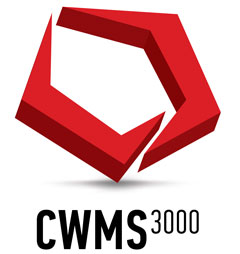 Инструкция по настройке сервиса печатиВыгрузка из библиотекиНеобходимо зайти в утилиты –> библиотеки.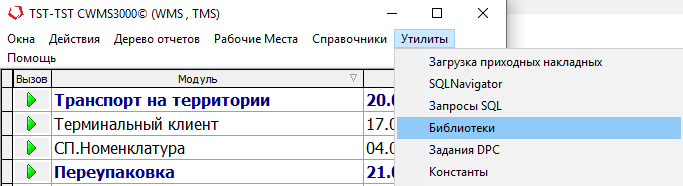 Найти в поиске PrintServ.exe и выгрузить нажав на «…»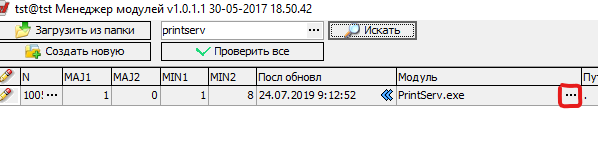 После того, как выгрузили заходим в корневую папку с программой CWMS.Копируем файл PrinServ.exe в отдельную папку. (Например, PrintServ на диске С) 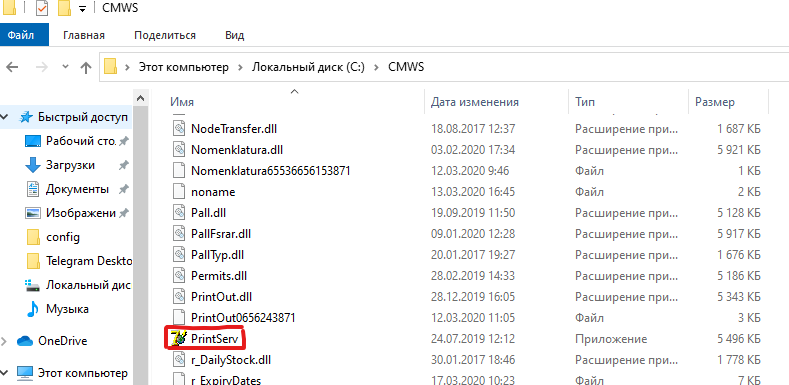 Запуск в режиме приложенияДля работы службы нам необходимо запустить PrintServ.exe в режиме приложения для выгрузки всех модулей, которые используется при работе сервиса.Запускаем PrintServ.exe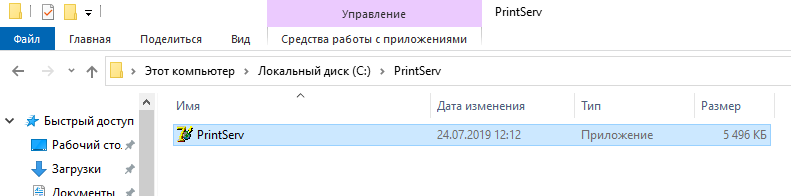 Если так не запускается, то запускаем из командной строки: 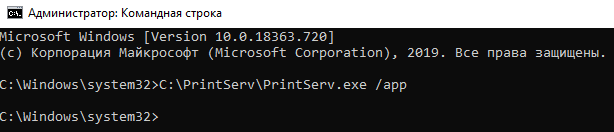 После запуска, выбираем инстанс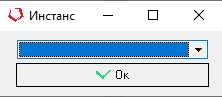 Авторизовываемся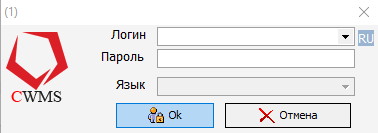 Ждём примерно 15 минут, для выгрузки всех модулей, после чего закрываем.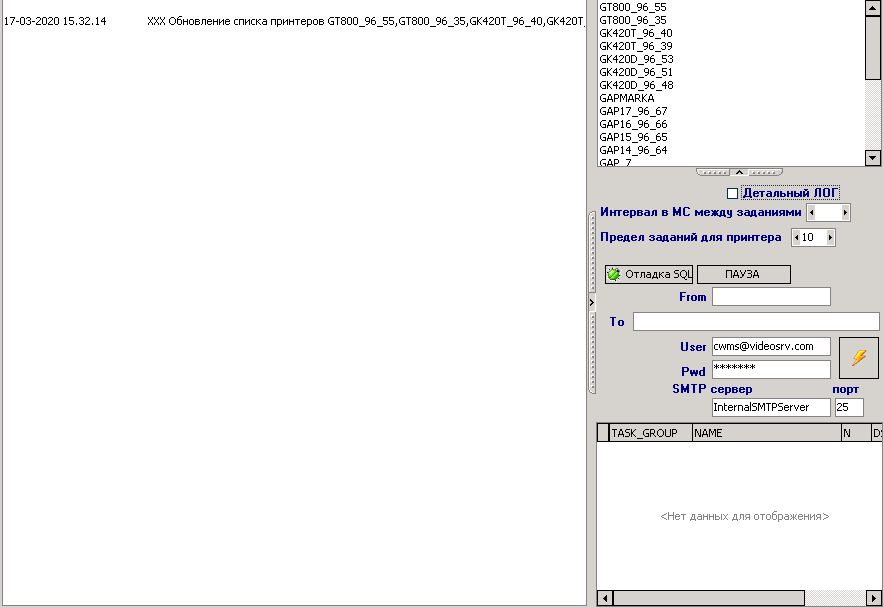 Создание службы Открываем командную строку от имени администратора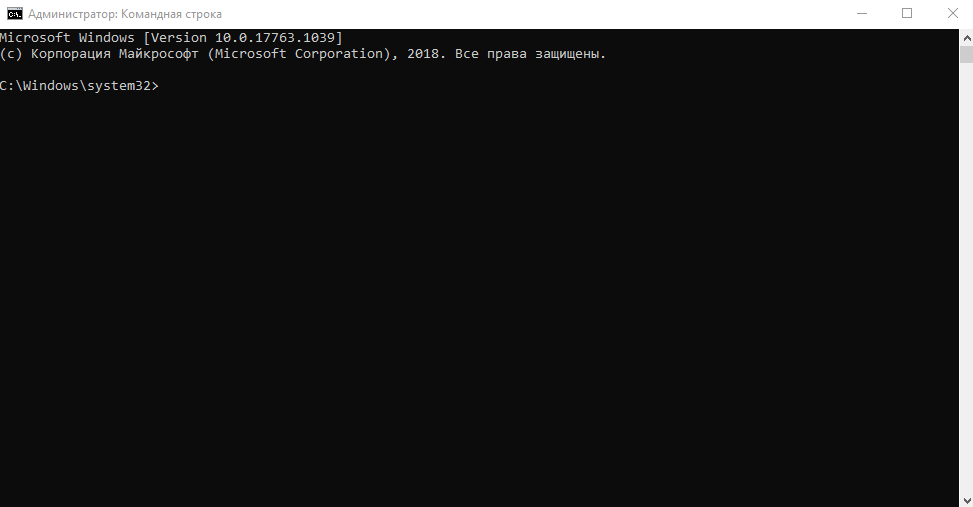  Прописываем путь до файла PrintServ.exe и команду /install, после чего нажимаем enter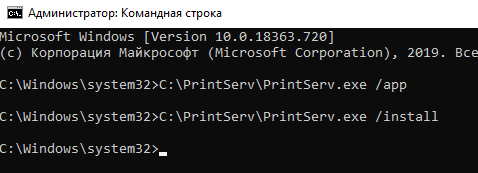  Служба успешно создана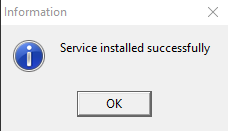 Открываем службы 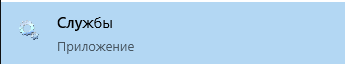 Ищем нами созданную службу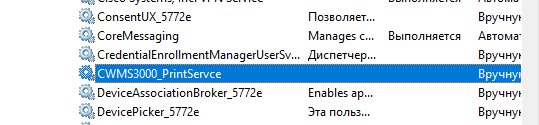 Открываем её свойства и переходим во вкладку «Вход в систему»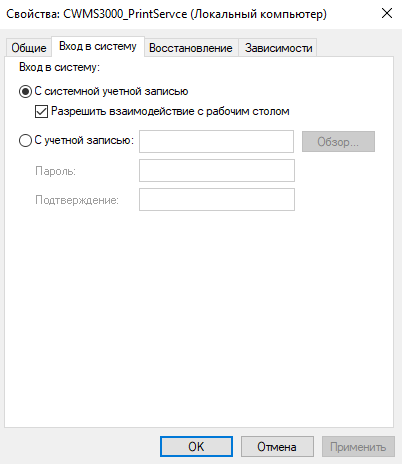 Авторизовываемся под учётной записью с правами администратора, поставив галочку и задав верные данные от неё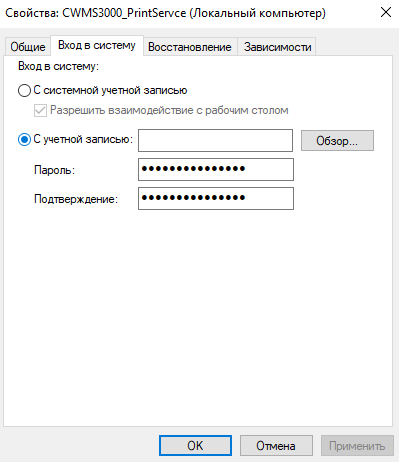 Реестр службыНажимаем Win + R, открывается выполнить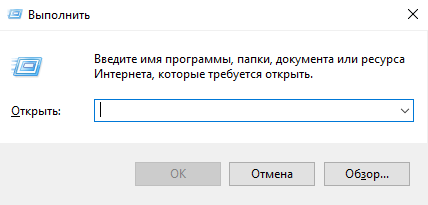 Выполняем команду regedit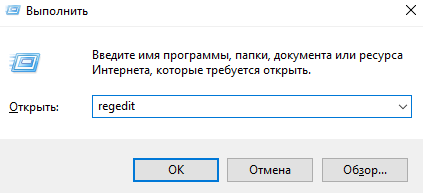 Открывается реестр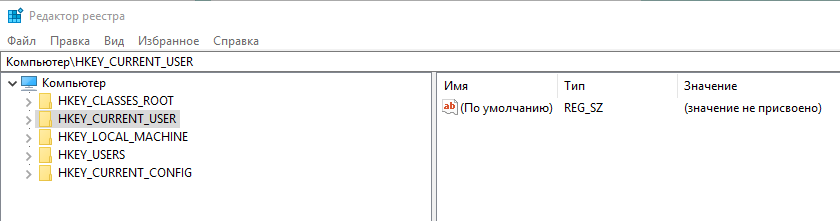 Переходим по пути HKEY_LOCAL_MACHINE\SYSTEM\CurrentControlSet\Services\SPrintServ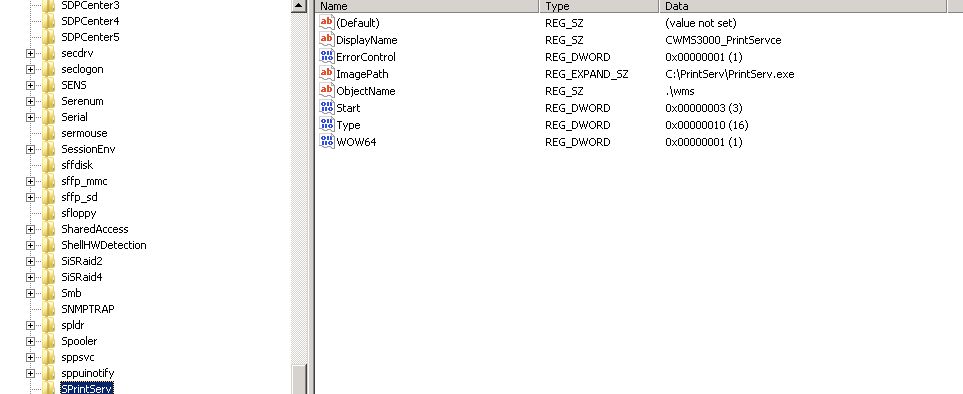 Открываем ImagePath 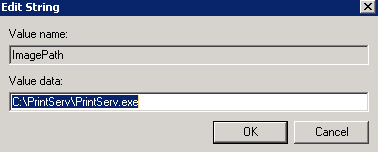 Прописываем после пути такие значения, как: BaseName – имя секции, из которой брать значения параметров ресстраНапример “BaseName=TST-TST” – где 1 TST – это база, 2 TST – это пользовательTaskGroup – группа задачНапример, если необходимо распараллелить dpc задачи на несколько службТак как мы создали 1 службу, то прописываем только значение BaseName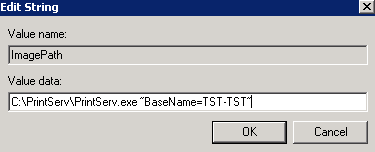 АвтологинДелаем автологин, для этого в 6 пункте необходимо прописать VTR356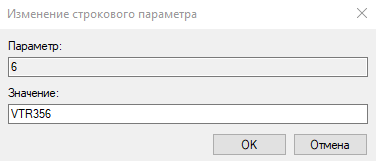 Права на папкуТак же необходимо дать права на папку, в которой лежит PrintServ.exeДоп сведения1.Возможны проблемы при печати в Excel в связке Excel 2007 + Windows Server 2008. Ошибка Service cannot be started. System.Runtime.InteropServices.COMException (0x800A03EC): Microsoft Office Excel cannot access the file .......Для исправления ошибки необходимо: создать папку C:\Windows\SysWOW64\config\systemprofile\Desktop и/или C:\Windows\System32\config\systemprofile\Desktop (в зависимости от разрядности вашей системы)
2. В случае проблем запуска Excel из приложения в случае работы из под сервиса необходимо: Заходим в локальную политику безопасности.Для этого с правами администратора нажимаем Пуск, в строке поиска набираем волшебное слово "локальная", запускаем Локальную политику безопасности.Здесь тыкаем в Локальные политики/Назначение прав пользователя. Находим тут Создание глобальных объектов, кликаем два раза и добавляем проблемного пользователя. Применить.Комплексные системы автоматизации склада CWMS3000 e-mail:info@cwms3000.ru http://www.cwms3000.ru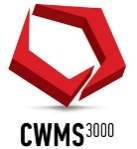 